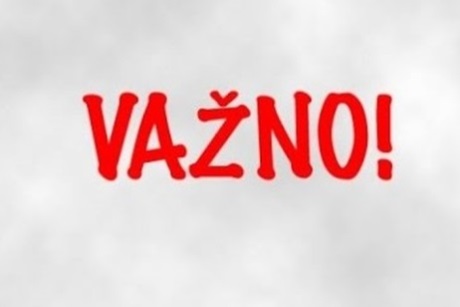 Pristupnici Natječaju dužni su proučiti cjelokupni tekst Natječaja i Uputa UPUTE za dokumente: Dokaz o zaposlenju i Potpisanu suglasnost za odsustvo s radnog mjesta  Nastavni plan (Teaching) potpisuju i ovjeravaju pečatom OBJE ustanove (na Filozofskome fakultetu = potpisuje prodekan za znanost i međunarodnu suradnju dr. sc. Bagić, Dragan, izv. prof.)Popis visokoškolskih ustanova na kojima se mobilnost može ostvariti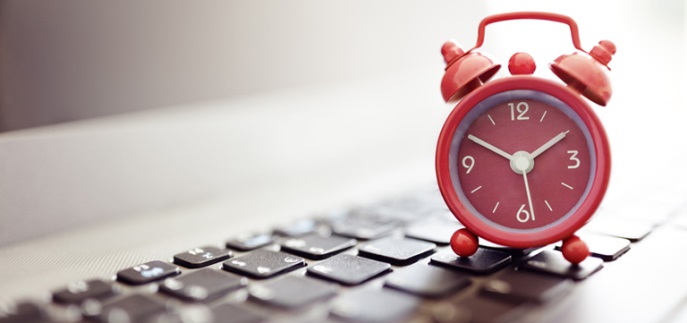 Rok: 21. prosinca 2017.